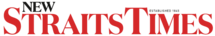 MN Holdings secures RM12.2mil solar EPCC contractBy NST Business - July 13, 2022 @ 1:50pm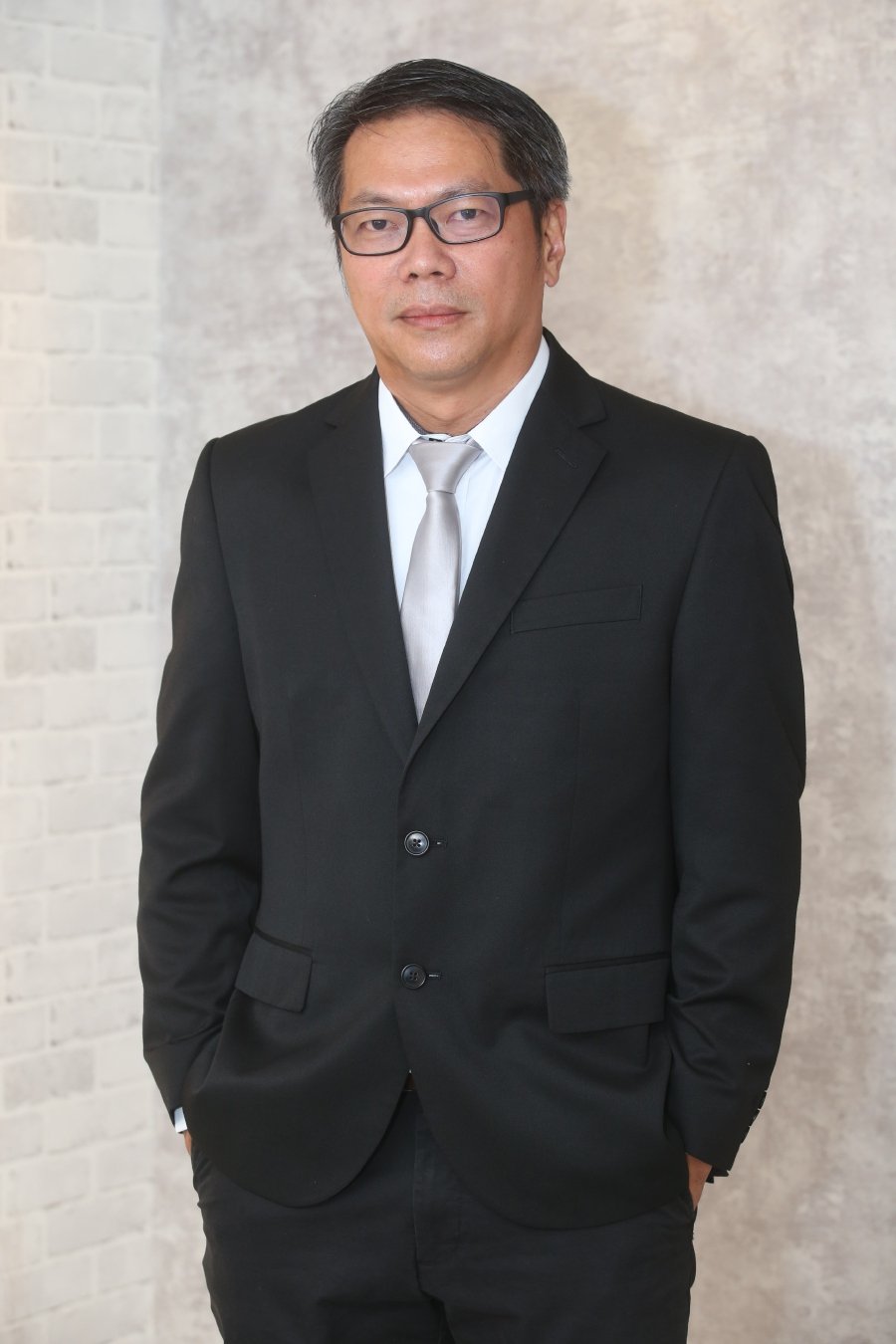 MNHB executive director Dang Siong Diang said the latest win further adds to the company’s order book, bringing it to RM231.1 million.KUALA LUMPUR: Underground utilities and substation engineering specialist MN Holdings Bhd (MNHB) has secured a contract for the engineering, procurement, construction, and commissioning (EPCC) of high voltage systems and related works for a large-scale solar photovoltaic (LSSPV) plant in Pekan, Pahang, worth RM12.2 million.MNHB's wholly-owned subsidiary MN Power Transmission Sdn Bhd (MPSB) has accepted a letter of award (LoA) from ERS Energy Sdn Bhd (EESB) for its appointment as a sub-contractor for the 50MWAC LSSPV plant at Tanjung Batu.Under the contract, MPSB will undertake EPCC works for a solar power plant interconnection facility (SPPIF) for a 33kV medium voltage system and a 132kV high voltage system, and solar power plant works (SPPW) for a 132kV high voltage system.ADVERTISINGThe work for the contract is for a period of 13 months, from July 15 2022 to August 14 2023.MNHB executive director Dang Siong Diang said the latest win further adds to the company's order book, bringing it to RM231.1 million."Despite challenges from supply chain disruptions to rising costs, this contract affirms the outlook on the robust level of activity in the solar PV industry."We will continue to leverage our deep experience in the underground utilities and substation engineering segments to secure more projects moving forward," he said in a statement today.EESB is a solar EPCC service provider with over ten years of industry experience in residential, commercial, industrial, and large-scale solar projects.